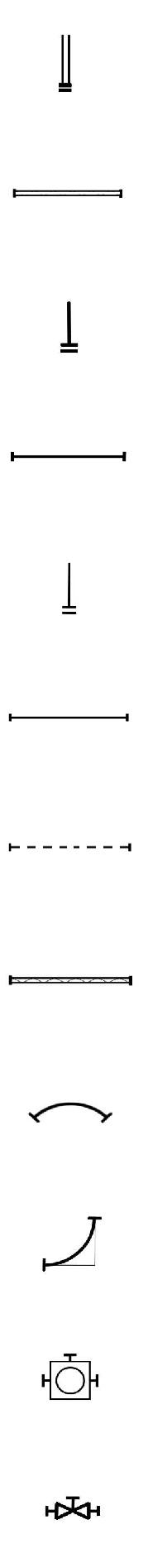 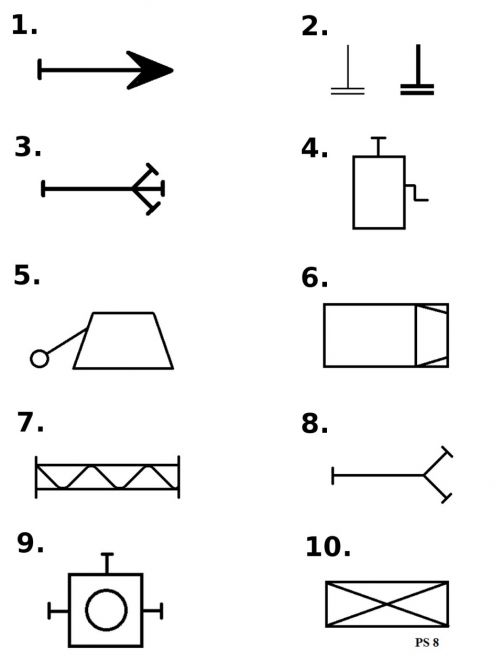 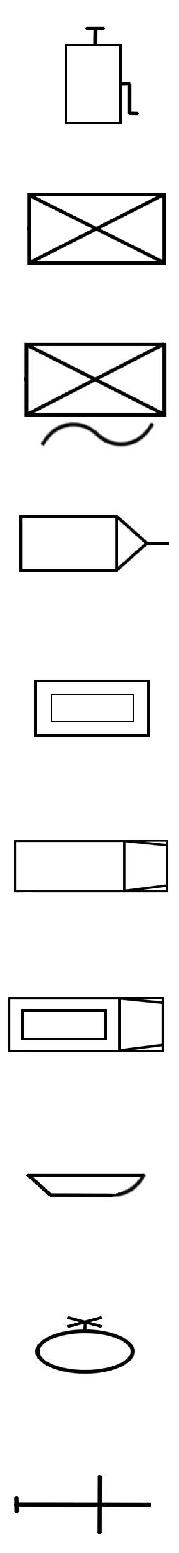 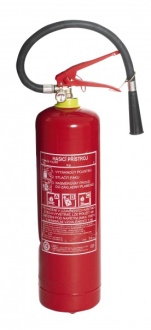                                                                                                                                                                  hovorově                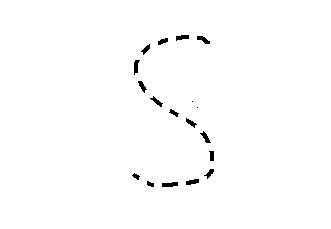 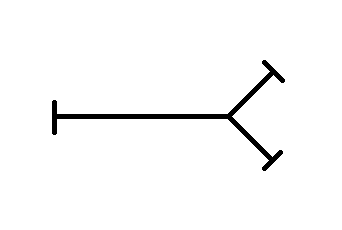                                                 zdrobněle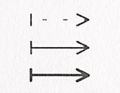                                                                                                                   158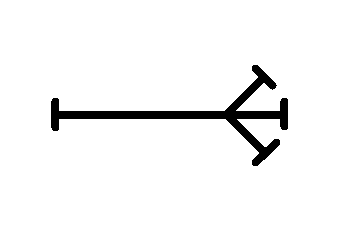                       150                                    zkratka              155Technické prostředky- spojovačka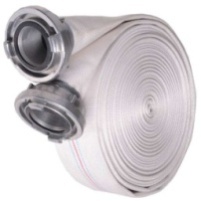 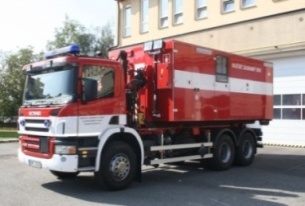 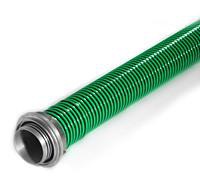 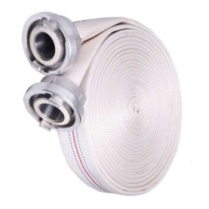 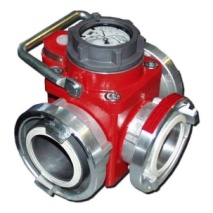 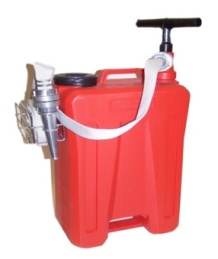 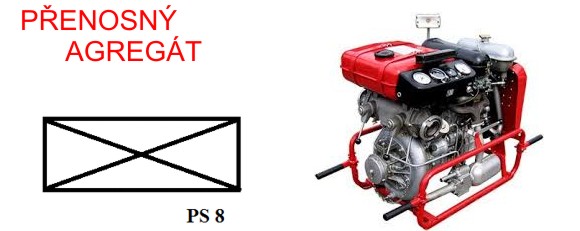 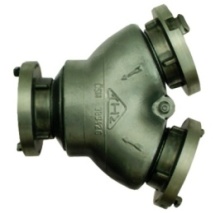 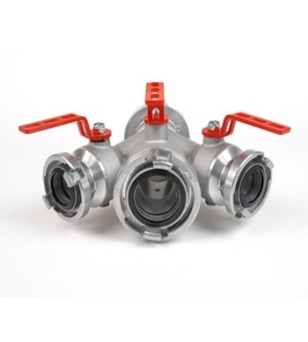 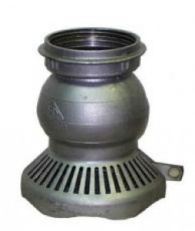 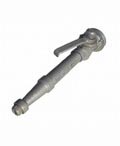 1.2.3.4.5.6.7.8.9.10.11.12.13.J14.15.16.17.